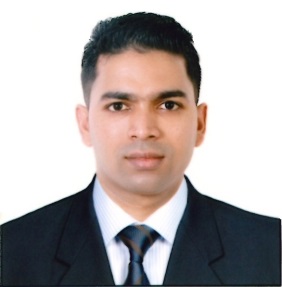 JOEL PERSONAL DOSSIERNationality    : IndianGender             :MaleMarital Status : SingleSCHOLASTICSBachelor of Commerce -2007(From Goa University, Goa, India)COMPUTER SKILLSSoftware: Oracle 12iMS Office(hands on experiencein MS Office Excel, MS Office PowerPoint,MS Office outlook,MS Office Word, RAMCOetc.)LANGUAGES KNOWNEnglishHindiKonkaniREFERENCESWill Be Furnished Upon RequestPERSONAL SUMMARY7 plus years of experience as aprofessional inprocess auditing&quality control, administrative assistance, office &logistic coordination,data entry and data control, root Cause Analysisas well as third-partycoordination. Able to establish good working relationships with a range of different nationalities. ACHIEVEMENTSRecognized for thoroughness in reviewing products & services to ensure completeness of requirements, compliance with processes.Coordinated withinternalfacility auditors as well as external aviationauditors (from Aviation Authority) and cleared audits with zero findings.Transferred to London repair facilityonsecondment for stores management and materials handling,quality control and admin functions.Recognized for achieving 95% identification and rectification of errors prior to release of product. Appreciated by the Management Team for excellent performance in quality inspection and management.Well versed with ISO 14001 Environmental &quality management processes.SKILL BASEPROFESSIONAL EXPERIENCE IN DUBAIFebruary’12 – June’19       DAFZA, UAE , Title - Data Entry Clerk – Level 2 as aProcess AuditorKey Deliverables: Office Coordinationand Administrative Duties:Provided administrative assistance to Supervisors and the Manager for documenting and communicating the necessary meeting proceedings to the entire repair shop.Coordinated with the corporate travel agency with regards to necessary travel arrangements for the manager and supervisors as well for colleagues for business travels to other locations.Arranged corporate conferences for management and employee conferences.Supported the research and project team with internal/external communication which helped to increase the operational efficiency of the department.Catered to thelogistics and customs department for urgent shipment to airline customers.Prepared and updatedperiodic reports for management.Proofread documents for accuracy, completeness and compliance with departmental policies.Quality Control and Audit Compliance Conducting product quality inspections on Aircraft Components in accordance with quality standards, inspection plans, component maintenance manuals and test procedures.Conducting audit of all invoices and aviation-basedcertificates (EASA/GCAA/BCAA) issued by the Technical inspectors.Cross-referring to the approved quotations sent to the airline customers and their approvals respectively and cost review.Scrutinizing items tobe shipped for accuracy, proper identification and paperwork and required packaging.Maintaining records of product certificates and repair reports.Creating summary reports as required for management use.Assuring adequate correction status for all test equipment and conformance with the company’s preventive maintenance program.Third-Party Coordination and ManagementManaged service level agreements for the third-party engagements. Drafted reports on Quality Inspection conducted on aircraft components that needed to be sent for repairs to third-party Vendor.Coordinated with the third-party for the type of repairs and modifications to be performed on the aircraft components as well as generatingquotations for the cost of repairs and forwarding the quotations to customers.Certifications : (In house trainings)Foreign Object Debris Prevention Training  (May 2019)Achieving Your Leadership Potential (April 2019)Expedited Delivery : An Export Controls Vignette (July 2018)Global Trade Sanctions (by LRN Legal Compliance and Ethics Center) (July 2018)Product Preservation Overview (June 2018)ISO 14001 Environmental Training ( May 2018)Root Cause Analysis ( Oct 2017)Safety Management System - Hazard /Risk Assessment Process & Change Management Process (2017)